NivelPRIMARIAModalidadGeneralGrado6TO.Fase5Campo de formaciónLENGUAJESLENGUAJESLENGUAJESTítuloDiferentes preguntasDiferentes preguntasDiferentes preguntasDescripción de la clase 1. El alumno escribirá en su cuaderno las siguientes preguntas y responderá cada una.¿Qué es un examen?¿Cómo son las preguntas en un examen?¿Qué es un cuestionario?¿Cuáles son los tipos de preguntas y en qué consiste cada una de ellas?2. Observará un video sobre “Preguntas abiertas y cerradas” el cual el docente escogerá de acuerdo a las necesidades de su grupo.3. Posteriormente presentará y guiará a que el alumno reflexione las 5 preguntas sobre algunas modalidades de cuestionarios.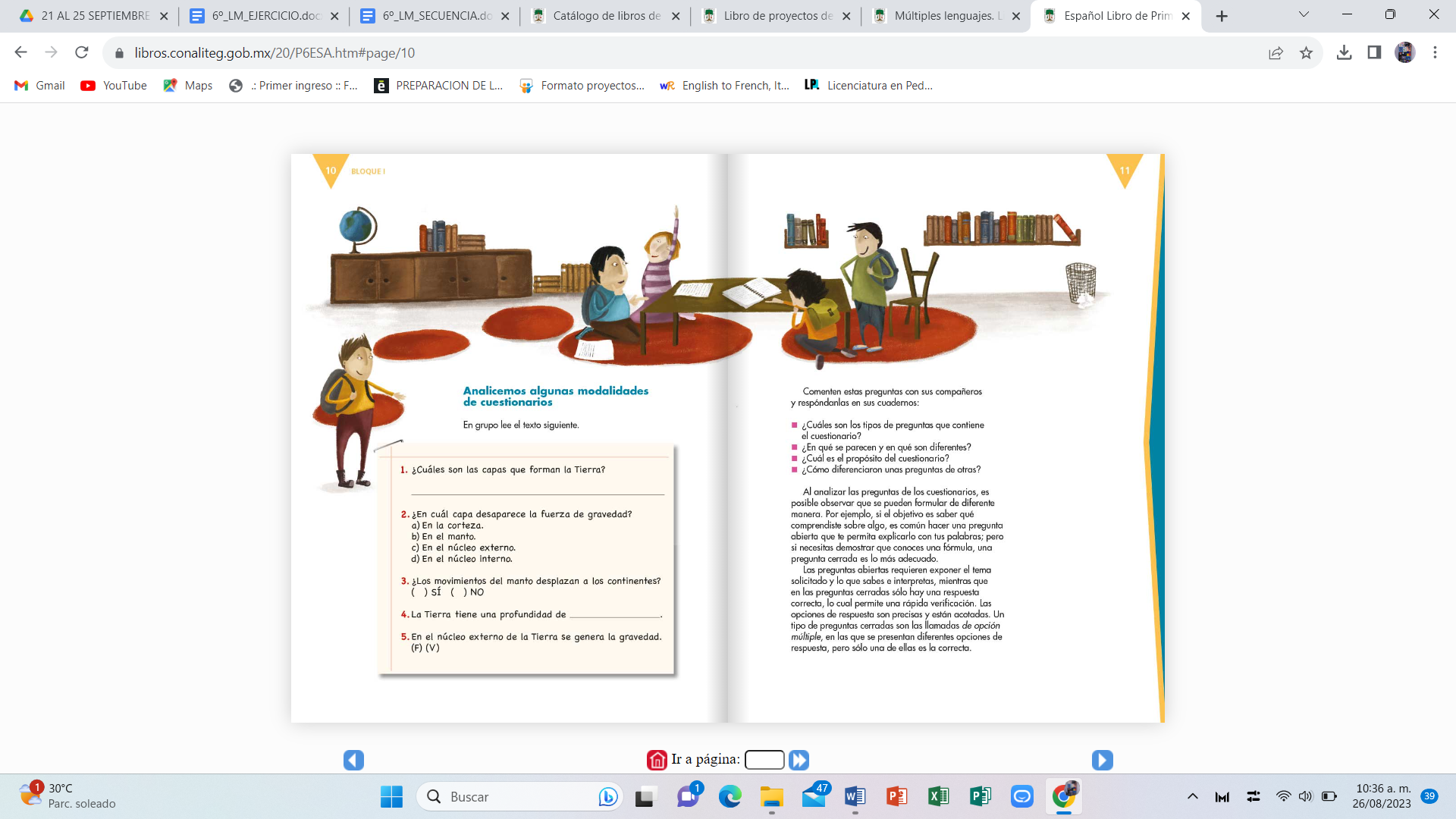 De ahí contestar las preguntas que se plantean a continuación:
4. El docente presentará un video sobre “Tipos e preguntas” para ampliar el temas.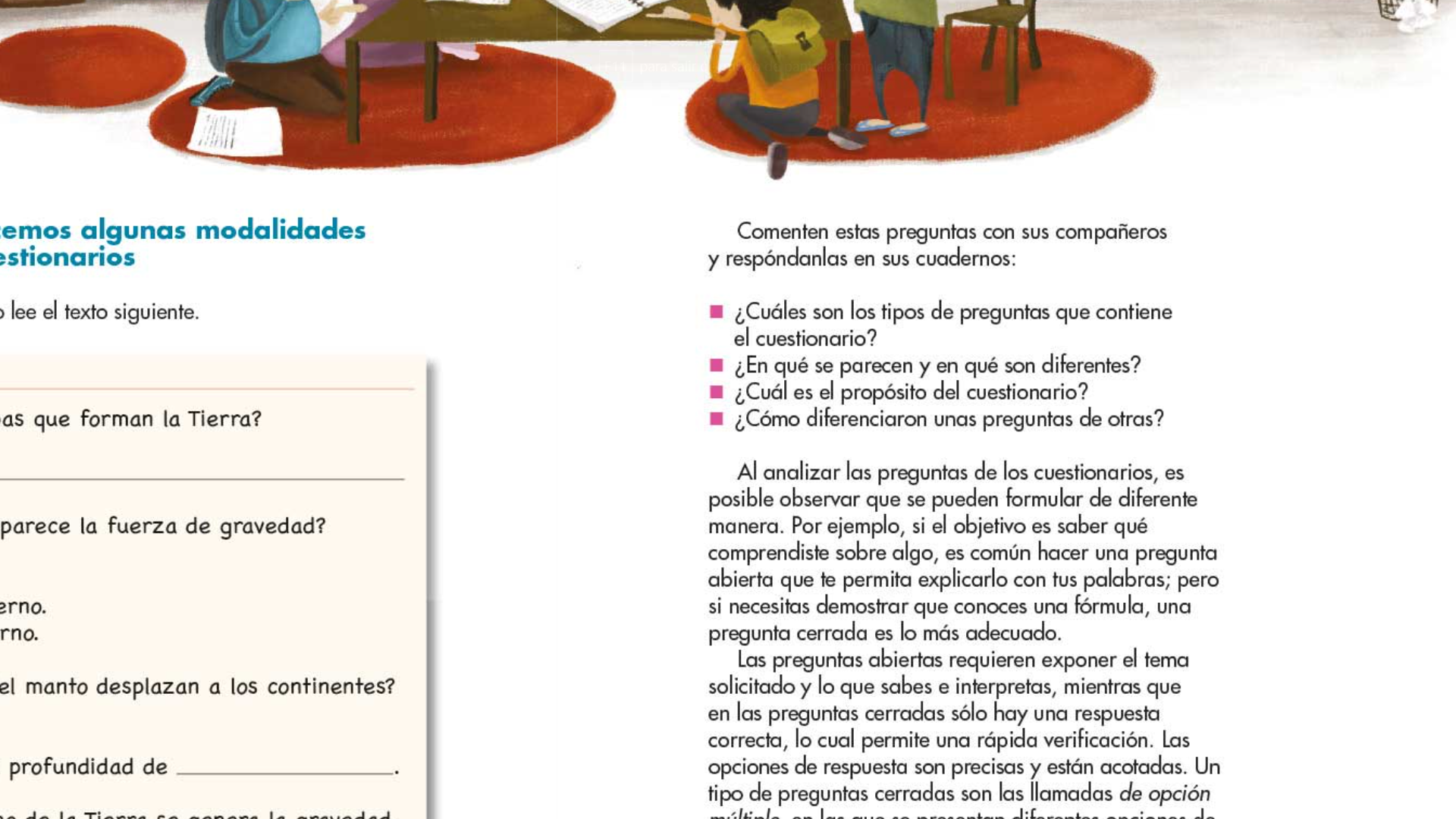 5. El docente escogerá 2 ejercicio de cualquier campo (o alguna otra que consideré adecuada al tema) con diferentes tipos de preguntas, para que los alumnos analicen lo siguiente:¿Qué tipo de preguntas hay en el ejercicio X?¿En el Y qué tipo de preguntas hay?6. Pedir al alumno un cuadro sinóptico con la información recabada sobre los tipos de preguntas.7. “Actividad final” el alumno abrirá su libro de Múltiples Lenguajes en la página 14 y leerá la lectura ¡Qué bello descubrimiento! Y redactará 10 reactivos con diferentes tipos de pregunta recordarles cuidar tu ortografía y puntuación al escribir. 1. El alumno escribirá en su cuaderno las siguientes preguntas y responderá cada una.¿Qué es un examen?¿Cómo son las preguntas en un examen?¿Qué es un cuestionario?¿Cuáles son los tipos de preguntas y en qué consiste cada una de ellas?2. Observará un video sobre “Preguntas abiertas y cerradas” el cual el docente escogerá de acuerdo a las necesidades de su grupo.3. Posteriormente presentará y guiará a que el alumno reflexione las 5 preguntas sobre algunas modalidades de cuestionarios.De ahí contestar las preguntas que se plantean a continuación:
4. El docente presentará un video sobre “Tipos e preguntas” para ampliar el temas.5. El docente escogerá 2 ejercicio de cualquier campo (o alguna otra que consideré adecuada al tema) con diferentes tipos de preguntas, para que los alumnos analicen lo siguiente:¿Qué tipo de preguntas hay en el ejercicio X?¿En el Y qué tipo de preguntas hay?6. Pedir al alumno un cuadro sinóptico con la información recabada sobre los tipos de preguntas.7. “Actividad final” el alumno abrirá su libro de Múltiples Lenguajes en la página 14 y leerá la lectura ¡Qué bello descubrimiento! Y redactará 10 reactivos con diferentes tipos de pregunta recordarles cuidar tu ortografía y puntuación al escribir. 1. El alumno escribirá en su cuaderno las siguientes preguntas y responderá cada una.¿Qué es un examen?¿Cómo son las preguntas en un examen?¿Qué es un cuestionario?¿Cuáles son los tipos de preguntas y en qué consiste cada una de ellas?2. Observará un video sobre “Preguntas abiertas y cerradas” el cual el docente escogerá de acuerdo a las necesidades de su grupo.3. Posteriormente presentará y guiará a que el alumno reflexione las 5 preguntas sobre algunas modalidades de cuestionarios.De ahí contestar las preguntas que se plantean a continuación:
4. El docente presentará un video sobre “Tipos e preguntas” para ampliar el temas.5. El docente escogerá 2 ejercicio de cualquier campo (o alguna otra que consideré adecuada al tema) con diferentes tipos de preguntas, para que los alumnos analicen lo siguiente:¿Qué tipo de preguntas hay en el ejercicio X?¿En el Y qué tipo de preguntas hay?6. Pedir al alumno un cuadro sinóptico con la información recabada sobre los tipos de preguntas.7. “Actividad final” el alumno abrirá su libro de Múltiples Lenguajes en la página 14 y leerá la lectura ¡Qué bello descubrimiento! Y redactará 10 reactivos con diferentes tipos de pregunta recordarles cuidar tu ortografía y puntuación al escribir. Actividades para entregarLos 10 reactivos con diferentes tipos de preguntas.Los 10 reactivos con diferentes tipos de preguntas.Los 10 reactivos con diferentes tipos de preguntas.Referencias de apoyohttps://www.youtube.com/watch?v=HxubPPdDsiQhttps://www.youtube.com/watch?v=PaKIqSWqQCUhttps://www.youtube.com/watch?v=aErZF3cHQ84https://www.youtube.com/watch?v=HxubPPdDsiQhttps://www.youtube.com/watch?v=PaKIqSWqQCUhttps://www.youtube.com/watch?v=aErZF3cHQ84https://www.youtube.com/watch?v=HxubPPdDsiQhttps://www.youtube.com/watch?v=PaKIqSWqQCUhttps://www.youtube.com/watch?v=aErZF3cHQ84